
Farkasgyepű  Németbánya (OKTpecsét)  Hajszabarnai Pénz-Lik  Magyar-forrás  Pisztrángos-tó  Boroszlán kemping (EP)  Táncsics kilátórom Szarvaskő vára  Bakonyi Láma  Ödön-forrás  Régi malom  Vadászház  Szentkút  Magyarpolány, kálvária  Csurgó-kút  Farkasgyepű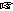  Nimród Vendéglő, 8582 Farkasgyepű, Petőfi utca 45.
 6:00-9:00 óra  1200 Ft  50,2 km  724 m  14 óra  89,8  B57/11  61,1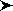 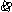 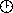 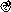 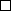 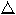 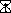 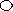 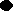 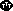 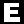 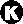 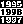 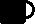 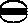 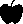 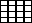 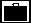 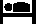 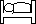 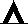 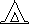 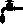 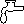 Az útvonal egy 15km-es első távból és egy 35km-es távból áll össze, érintve a rajt-cél bázist.
Farkasgyepű  Németbánya (OKTpecsét)  Magyar-forrás  Pisztrángos-tó  Boroszlán kemping (EP)  Táncsics kilátórom  Szarvaskő vára  Bakonyi Láma Ödön-forrás  Somháti malom romja  Vadászház  Szentkút  Magyarpolány, kálvária  Csurgó-kút  Farkasgyepű Nimród Vendéglő, 8582 Farkasgyepű, Petőfi utca 45.
 6:00-10:00 óra  1200 Ft  42,9 km  574 m  12 óra  75,8  C48/9  51,5Az útvonal egy 8km-es első távból és egy 35km-es távból áll össze, érintve a rajt-cél bázist.
Farkasgyepű  Szarvaskő vára  Döbrönte  Bakonyi Láma  Ödön-forrás  Somháti malom romja  Vadászház  Szentkút  Magyarpolány, kálvária Csurgó-kút  Farkasgyepű Nimród Vendéglő, 8582 Farkasgyepű, Petőfi utca 45.
 6:00-10:00 óra  900 Ft  34,6 km  451 m  10 óra  60,9  C39/8  41,4
Farkasgyepű  Táncsics kilátórom  Szarvaskő vára  Bakonyi Láma  Ödön-forrás  Somháti malom romja  Vadászház  Csurgó-kút  Farkasgyepű Nimród Vendéglő, 8582 Farkasgyepű, Petőfi utca 45.
 6:00-11:00 óra  700 Ft  26,1 km  318 m  7 óra  45,5  D29/6,5  30,9
Farkasgyepű  Németbánya (OKTpecsét)  Hajszabarnai Pénz-Lik bg.  Magyar-forrás  Pisztrángos-tó  Farkasgyepű Nimród Vendéglő, 8582 Farkasgyepű, Petőfi utca 45.
 6:00-11:00 óra  600 Ft  15,6 km  273 m  4,5 óra  28,9  E18/5  19,7
Farkasgyepű  Németbánya (OKTpecsét)  Magyar-forrás  Pisztrángos-tó  Farkasgyepű Nimród Vendéglő, 8582 Farkasgyepű, Petőfi utca 45.
 6:00-11:00 óra  400 Ft  8,3 km  123 m  3 óra  10,1Minden távhoz:
A túra rajtja és célja a Nimród Vendéglő (Farkasgyepű, Petőfi u. 45.)! A vendéglő parkolójának csak egy része lesz megnyitva, így a gépkocsival érkezőket kérjük, hogy inkább a közeli tüdőszanatórium előtti nagy parkolót, ill. a faluház mögötti parkolót használják!

Nevezési díjból 100 Ft kedvezmény: MTSZ, TTT, Magyar Turista Kártya. Családi kedvezmény.
A túrán eldobható poharat nem adunk, mindenki hozzon magával. Aki nem hoz, a rajtban vásárolhat elnyűhetetlen túrabögrét 200 Ft/db áron.
Szolgáltatás: Pénz-lik: csoki, Pisztrángos-tó: gyümölcs, Döbrönte, vár: zsíros, nutellás, lekváros kenyér, ital, Csurgó-kút: csoki. Vízvételi lehetőség: Németbánya, Pisztrángos-tó, Bakonyjákó, Döbrönte, Csurgó-kút.
A túrán színes térképvázlatot adunk, továbbá a tájékozódást a nehezebb szakaszokon szalagozás is segíti.
Az autóval érkezőket kérjük, hogy a tüdőszanatórium előtti ingyenes, nagy parkolót szíveskedjenek használni! A parkoló a település Pápa felé eső szélénél, a rajttól pár száz méterre található.
Térkép: Cartographia Bakony (északi rész) turistatérkép, (GPS) www.turistautak.hu
Szálláslehetőség Farkasgyepűn a Boroszlán Kempingben (Farkasgyepű, Petőfi utca 47.), egyénileg intézendő. Letöltések száma: 2511. Módosítva: 2016.04.11Ez a kiírás a TTT oldalának másolata és a TTT engedélyével készült.A túra kiírása a TTT honlapon:    http://www.teljesitmenyturazoktarsasaga.hu/tura?id=7079 